Resoluciones #102 - #124Resoluciones #102 - #124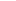 